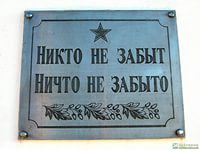 Прадедушка ! Он всю войну прошёл , чтоб мне на этот белый свет родиться!Мой прадедушка Лебеденко Николай Иванович родился в 1921 году в Харьковской области в Украине.В 1940 году его призвали в Красную армию , а в 1941 году началась война и прадедушку она застала в Киевском военном округе .Николай Иванович воевал 4 года . Он прошёл длинный путь от Киева до Кубани , а потом дошёл до Праги. Победу прадедушка встретил в городе Прага (Чехословакия).Награждён орденами : Красной звезды и орденом Отечественной войны второй степени , а так же множественными медалями. Был тяжело ранен в бою в начале 1945 года. Является Инвалидом Отечественной войны. После войны прадедушка много трудился и награждён Орденом трудовой Славы и медалью за Трудовую доблесть.Прожил мой прадедушка 83 года . Я родилась позже и не видела своего прадедушку живым , но я вижу его фотографии и награды . Мой папа , мой дедушка и бабушка всегда кладут цветы на могиле моего прадеда . Я хочу , чтобы мы ( правнуки ) помнили своих прадедов и подвиг , который они совершили для всех нас. Вечная им память !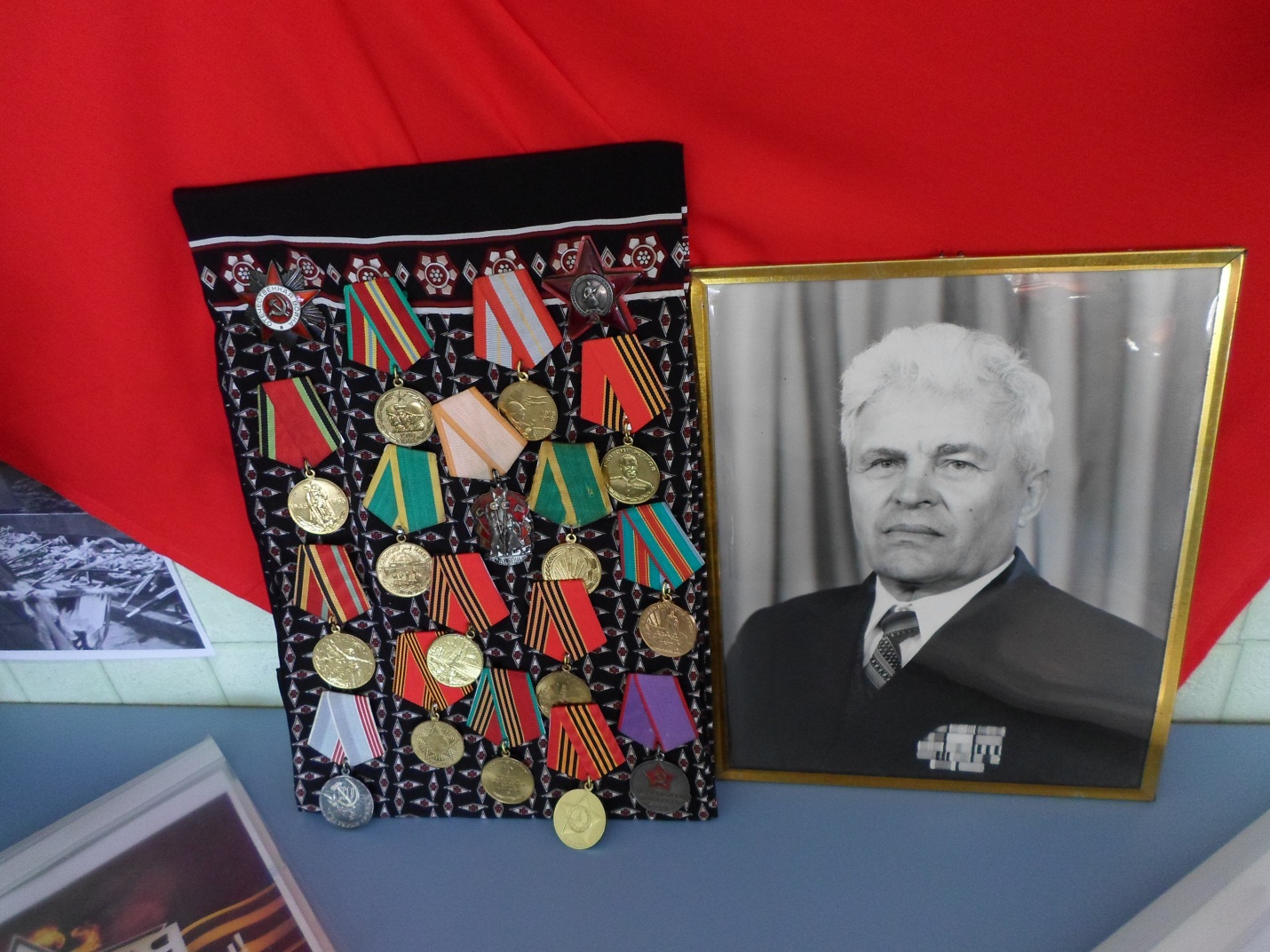 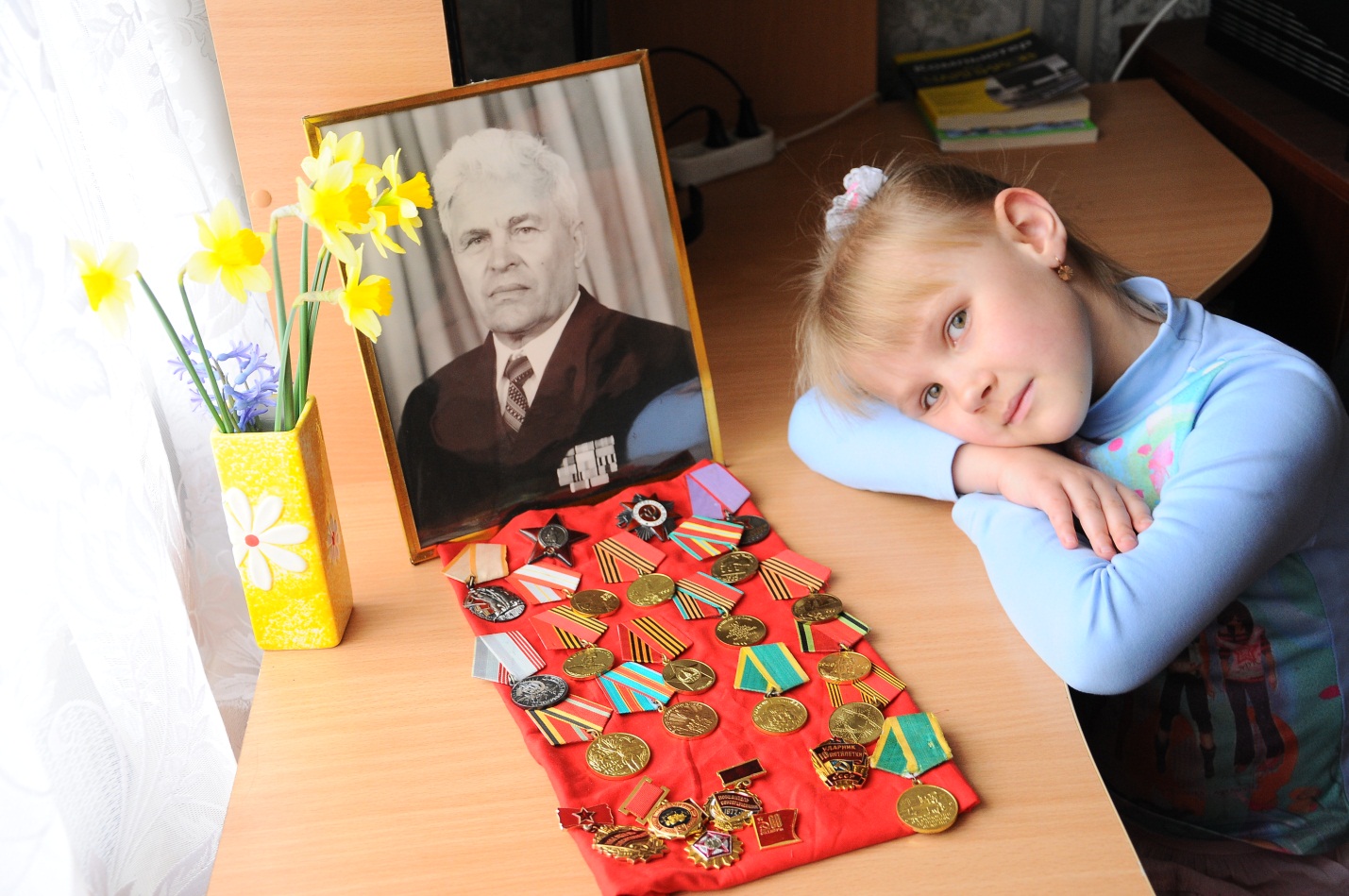 